Гуманитарный проект «Всё лучшее – детям!»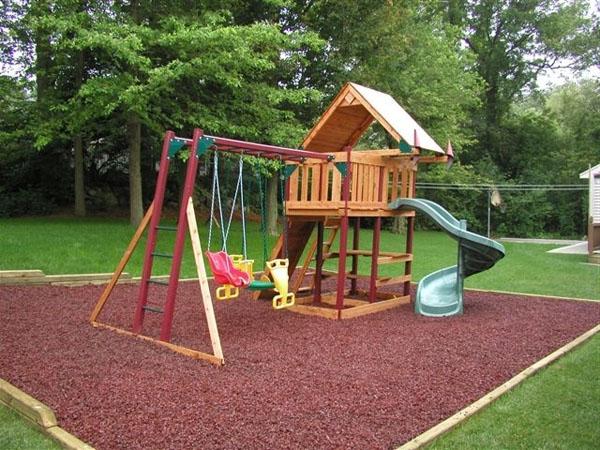 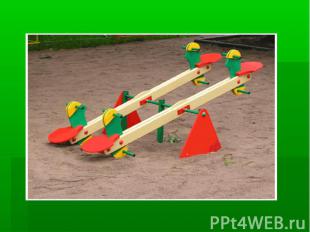 Целевое	назначение	проекта:	создание	оптимальных	условий	для гармонического развития и оздоровления дошкольников, обеспечение беспрепятственного доступа детей к объектам физической культуры и спорта.Наименование проекта: «Всё лучшее – детям!»Наименование организации: Государственное учреждение образования «Бакштовская средняя школа имени Марии Николаевны Черник».Физический и юридический адрес организации, телефон, факс, e-mail: 231362,	ул.	Первомайская,	74,	д.Бакшты,	Ивьевский	район,Гродненская область, Республика Беларусь, тел. 8-(01595) 6-28-13 (директор),тел/факс 8-(01595) 6-28-13,e-mail: bakshtysch@grodno-region.byИнформация об организации:Государственное учреждение образования «Бакштовская средняя школа имени Марии Николаевны Черник» имеет статус юридического лица, является некоммерческой бюджетной организацией, организует свою деятельность в соответствии с Кодексом Республики Беларусь об образовании.Руководитель организации:Булко Татьяна Александровна, директор	государственного учреждения образования «Бакштовская средняя школа имени Марии Николаевны Черник»; тел.: 8(01595) 6-28-13Менеджер проекта:Коваленко Елена Михайловна, учитель государственного учреждения образования «Бакштовская средняя школа имени Марии Николаевны Черник»; тел.: 8(01595) 6-28-13Прежняя помощь, полученная от других иностранных источников:2019 год, реализация проекта «Модернизация системы образования в Республике Беларусь» за счёт средств Всемирного банка реконструкции и развития (спортивный зал, фасад школы, замена части окон).Требуемая сумма: 17000 (в долларах США) Софинансирование: 3000 (в долларах США)Срок проекта: 12 месяцев.Цель проекта:создание оптимальных условий для гармонического развития и оздоровления дошкольников, обеспечение беспрепятственного доступа детей к объектам физической культуры и спорта.Задачи проекта:1.	Оборудовать	площадку	дошкольной	группы	спортивно-игровым оборудованием в соответствии с современными требованиями.2.	Использовать	дополнительные	возможности	(финансовые	и материальные) для приобретения оборудования, привлечь в процесс работы педагогов, родителей, детей, местное население и партнёров.Детальное описание деятельности в рамках проекта в соответствии с поставленными задачами:- приобретение спортивных сооружений: детская горка, карусель, качели (предназначены для отдыха или игр, подходит для смены деятельности),- приобретение спортивного мини-комплекса (служит для укрепления основных групп мышц организма),- оборудование резиновой беговой дорожки, - приобретение детских скамеек.Целевая группа: дети в возрасте 3-10 лет.Увеличение количества детей, вовлеченных в процесс занятия физической культурой и спортом.Обоснование проекта:Гуманитарный проект «Всё лучшее – детям!» создан с целью создания условий для для гармонического развития и оздоровления дошкольников, обеспечения беспрепятственного доступа детей к объектам физической культуры и спорта.Проблема	сохранения	и	укрепления	здоровья	детей	является первостепенной. А отсутствие современной спортивной площадки для дошкольников не позволяет проводить занятия и другие формы работы по физическому развитию в полном объеме. Именно физкультурная площадка является центром организации разнообразной двигательной деятельности детей. С одной стороны, это объекты разнообразной двигательной деятельности детей, и в то же время это средства для создания полноценных условий воспитания детей, их физического и психического развития. Отсутствие современной детской площадки не позволяет решать как специфические задачи, так и задачи всестороннего развития и формирования личности.Таким образом, возникла необходимость обеспечить дошкольникам условия	для	разнообразной	активной	творческой	деятельности, удовлетворяющей их потребность в движениях, в овладении различнымиспособами действий, в общении со сверстниками. Это и обусловило выбор темы проекта «Всё лучшее – детям!». Проект разработан на основе анализа современного состояния территории учреждения, который показал, что спортивная площадка и ее оборудование уже не соответствуют современным требованиям. Решение проблемы требует определенных вложений, но на данный период для реализации этой задачи финансирования нет. Участие в данном проекте поможет созданию современной спортивно – игровой площадки.Деятельность после окончания проекта:Оборудование спортивной площадки для дошкольников на территории учреждения образования:- обеспечит возможность сохранения здоровья воспитанников, формирования необходимых умений и навыков по здоровому образу жизни, даст возможность дошкольникам заниматься любимым видом спорта в любое время года,- создаст благоприятные условия для обеспечения двигательной активности, физического развития и оздоровления дошкольников,Оборудованная	детская площадка станет центром организации разнообразной двигательной деятельности детей на свежем воздухе.Бюджет проекта: 20000 (в долларах США).Место реализации проекта:231362, ул.Первомайская, 74, д.Бакшты, Ивьевский район, Гродненская область, Республика Беларусь.Будем рады сотрудничеству!The purpose of the project: the creation of conditions for the development of physical culture and sports among children and adults, conducting physical fitness and a mass sports work, the promotion of a healthy lifestyle, the development of infrastructure for doing sports.Name of the project: “The Best for Children".Name of organization: The State educational institution “Bakshty school of Maria Nikolayevna Chernik”.The physical and legal address of the organization, phone, fax, e-mail:231362, 74 Pervomayskaya str., Bakshty village, Ivyevsky district, Grodno region, Republic of Belarus,tel. 8- (01595) 6-28-13 (the rincipal), tel / fax 8- (01595) 6-28-13,e-mail: bakshtysch@grodno-region.byThe Organization Information:The state educational institution “Bakshty school of Maria Nikolayevna Chernik” has the status of a legal entity. It is a non-profit budget organization which organizes its activities accordingly the Code of the Republic of Belarus on education.It’s organized the work of sports clubs and sections to strengthen the health, to increase the level of physical fitness of children. It’s realized the possibility to visit sports sections in the evening for students, as well as visiting to the gym by the population. The level of physical fitness of students is above average.Head of the organization:Bulko Tatyana Alexandrovna, the principal of the state educational institution “Bakshty school of Maria Nikolayevna Chernik”; tel .: 8 (01595) 6-28-13Project manager:Kovalenko Elena Mikhailovna, The teacher of the state educational institution "Bakshty school of Maria Nikolayevna Chernik”;tel .: 8 (01595) 6-28-13The Previous assistance received from other foreign sources:In 2019 it’s realized the project “The Modernization of the education system in the Republic of Belarus” at the expense of the World Bank for Reconstruction and Development (sports hall, school facade, replacement of windows).Amount Required: 17,000 (in USD) Co-financing: 3,000 (in US dollars) The duration of the project: 2021. The target of the project:The creation of conditions for the development of physical culture and sports among children and adults, conducting physical fitness and mass sports work, the promotion of a healthy lifestyle, the development of infrastructure for sports.TheProject Objectives:- modernization of the sports hall and playground,-organization of meaningful leisure for a wide range of children and adults.The Detailed description of the project activities in accordance with the tasks: - the acquisition of sports equipment,- the acquisition of children's sports trainers, - The acquisition of street sports trainers.The Target group: children, teenagers, adults.To increase the number of children and adults who will be involved to the process of physical education and sports in order to get rid of bad habits which influence badly for their health. The Project Justification:The humanitarian project “Activity.Energy.Health ”was created with the aim of creating conditions for the development of physical culture and sports among children and adults, carrying out physical fitness and mass sports work, promoting a healthy lifestyle, developing infrastructure for sports through sports equipment, children's sports equipment and street sports equipment .This is necessary due to the fact that in the micro district of the educational institution, except for the school gym, there is no publicly available a comprehensive sports base that would develop interest in sports among various segments of the population, and serve as a place for organizing outdoor activities.There are 1,500 people who live in the micro district of the school. The results of a survey which is made among the population of the village showed that:- 100% of respondents want to play sports,- 98% indicate that there is no place to do sports,- 66.7% said that under the created conditions they would love to attend the gym. Thus, the problem lies in the fact that there is no opportunity to maintain the physical activity of people, they do sports in the village.Young people and the village population visit the gym besides attending PC classes and sports, optional classes and sports sections.In 2019 was renovated the gym but for the qualitative conducting physical fitness and a mass sports work among children and adults It’s not enough sports equipment, there is no trainers for supporting and strengthening health. The project realization will maintain the huge value for students and population healthy life.The activity after finishing the project:-There will be an opportunity to provide more qualitative mass sports and wellness services for students and population.The place of realizing the project:231362, 74 Pervomayskaya str., Bakshty village, Ivyevsky district, Grodno region, Republic of Belarus,We look forward to collaborating!